حمد كن خداوند بى مانندرا كه كأس عطاراحضرت بهاءاللهاصلی فارسی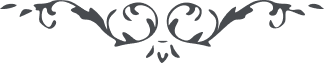 من آثار حضرة بهاءالله – لئالئ الحكمة، المجلد 2، لوح رقم (77)، الصفحة 161 - 162حمد کن خداوند بی مانند را که کأس عطا را از ایادی الطاف آشامیدی و بآن فائز شدی طوبی از برای تو که بذکرش بین اماء ذاکری و بشطر فضلش ناظر امروز روزیست که ندای جان افزای مالک اسماء از یمین بقعهٴ نوراء مرتفعست مقبول نفسیست که بسمع جان ندای رحمانرا اصغا نمود و بحلاوت آن فائز شد بعد از اتمام خلق بین یمین و یسار در ساحت اقدس امنع در ظاهر فرقی نبوده بعد از القای کلمهٴ وصلیّهٴ فصلیّه مخاطبا الی الایادی فرمودیم بگیر هر دستیکه اوّل بلند شد و اقبال نمود بخلعت قبول مفتخر شد و باسم یمین موسوم در جمیع آفرینش همین قسم ملاحظه کن طوبی از برای دستیکه الیوم بلوح اللّه منقطعا عمّا سواه فائز شد و بقدرت اسم اعظم آنرا اخذ نموذ کوثر حیوان که در کأس کلمات رحمن مستور است نوشید و نوشانید ان اجذبی امائی بذکری ثمّ اقرئی لهنّ ما نزّل من قلم امری لیجعلهنّ طائرات فی هواء حبّ ربّهنّ الغفور الرّحیم .